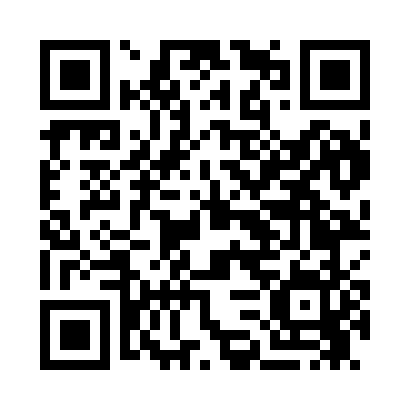 Prayer times for Eagle Furnace, Virginia, USAMon 1 Jul 2024 - Wed 31 Jul 2024High Latitude Method: Angle Based RulePrayer Calculation Method: Islamic Society of North AmericaAsar Calculation Method: ShafiPrayer times provided by https://www.salahtimes.comDateDayFajrSunriseDhuhrAsrMaghribIsha1Mon4:406:091:285:208:4710:162Tue4:406:101:285:208:4710:163Wed4:416:101:295:208:4710:164Thu4:426:111:295:208:4710:165Fri4:426:111:295:208:4710:156Sat4:436:121:295:218:4610:157Sun4:446:121:295:218:4610:148Mon4:456:131:295:218:4610:149Tue4:456:131:305:218:4610:1310Wed4:466:141:305:218:4510:1311Thu4:476:151:305:218:4510:1212Fri4:486:151:305:218:4410:1113Sat4:496:161:305:218:4410:1114Sun4:506:171:305:218:4310:1015Mon4:516:171:305:218:4310:0916Tue4:526:181:305:218:4210:0917Wed4:536:191:305:218:4210:0818Thu4:546:191:315:218:4110:0719Fri4:556:201:315:218:4110:0620Sat4:566:211:315:218:4010:0521Sun4:576:221:315:218:3910:0422Mon4:586:221:315:218:3910:0323Tue4:596:231:315:218:3810:0224Wed5:006:241:315:218:3710:0125Thu5:016:251:315:208:3610:0026Fri5:026:251:315:208:369:5927Sat5:036:261:315:208:359:5828Sun5:046:271:315:208:349:5729Mon5:056:281:315:208:339:5530Tue5:066:291:315:208:329:5431Wed5:076:291:315:198:319:53